РЕШЕНИЕПОМШУÖМот  14 декабря 2023 г. № 27/2023 –  392Руководствуясь статьями 156, 158 Жилищного кодекса Российской Федерации, постановлением Правительства Российской Федерации от 13.08.2006 № 491 «Об утверждении Правил содержания общего имущества в многоквартирном доме и Правил изменения размера платы за содержание жилого помещения в случае оказания услуг и выполнения работ по управлению, содержанию и ремонту общего имущества в многоквартирном доме ненадлежащего качества и (или) с перерывами, превышающими установленную продолжительность», приказом Министерства строительства и жилищно-коммунального хозяйства Российской Федерации от 06.04.2018 № 213/пр «Об утверждении Методических рекомендаций по установлению размера платы за содержание жилого помещения для собственников жилых помещений, которые не приняли решение о выборе способа управления многоквартирным домом, решение об установлении размера платы за содержание жилого помещения, а так же по установлению порядка определения предельных индексов изменения размера такой платы», статьей 33 Устава муниципального образования городского округа «Сыктывкар»,Совет муниципального образования городского округа «Сыктывкар»РЕШИЛ:	1. Утвердить размер платы за содержание жилого помещения для собственников жилых помещений, которые не приняли решение о выборе способа управления многоквартирным домом, решение об установлении размера платы за содержание жилого помещения на территории муниципального образования городского округа «Сыктывкар» согласно приложению к настоящему решению.	2. Установить предельный индекс изменения размера платы за содержание жилого помещения для собственников помещений в многоквартирном доме, которые не приняли решение о выборе способа управления многоквартирным домом, решение об установлении размера платы за содержание жилого помещения, равным индексу потребительских цен на соответствующий год, установленному действующим Прогнозом социально-экономического развития Российской Федерации.	3. Настоящее решение вступает в силу со дня его официального опубликования, но не ранее 01.04.2024 г. Глава МО ГО «Сыктывкар» - руководитель администрации 					В.Б. ГолдинПредседатель СоветаМО ГО «Сыктывкар» 							А.Ф. ДюПриложение к решению Совета МО ГО «Сыктывкар»от  14 декабря 2023 г. № 27/2023 –  392Размер платы за содержание жилого помещения для собственников жилых помещений, которые не приняли решение о выборе способа управления многоквартирным домом, решение об установлении размера платы за содержание жилого помещения на территории МО ГО «Сыктывкар»__________________Примечание:	1. Плата за содержание жилого помещения установлена в размере, обеспечивающем содержание общего имущества в многоквартирном доме в соответствии с требованиями постановления Правительства Российской Федерации от 15.05.2013 № 416 «О порядке осуществления деятельности по управлению многоквартирными домами», постановления Правительства Российской Федерации от 03.04.2013 № 290 «О минимальном перечне услуг и работ, необходимых для обеспечения надлежащего содержания общего имущества в многоквартирном доме, и порядке их оказания и выполнения» и не предусматривающим дополнительных работ и услуг.	2. Размер платы за содержание жилого помещения не включает плату за коммунальные ресурсы, потребляемые при использовании и содержании общего имущества в многоквартирном доме.СОВЕТМУНИЦИПАЛЬНОГО ОБРАЗОВАНИЯГОРОДСКОГО ОКРУГА «СЫКТЫВКАР»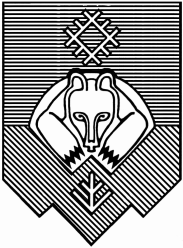 «СЫКТЫВКАР» КАР КЫТШЛÖН МУНИЦИПАЛЬНÖЙ ЮКÖНСА СÖВЕТ Об утверждении размера платы за содержание жилого помещения для собственников жилых помещений, которые не приняли решение о выборе способа управления многоквартирным домом, решение об установлении размера платы за содержание жилого помещения на территории муниципального образования городского округа «Сыктывкар»№ п/пКатегория многоквартирного домаРазмер платы на 2023 год, за 1 кв.м общей площади жилого помещения (руб./мес.)1231Многоэтажные капитальные жилые дома (кирпичные, блочные, панельные) выше 10 этажей, оборудованные электрическими плитами, имеющие все виды благоустройства, с лифтом и мусоропроводом27,032Многоэтажные капитальные жилые дома (кирпичные, блочные, панельные) выше 10 этажей, оборудованные электрическими плитами, имеющие все виды благоустройства, с лифтом, без мусоропровода24,503Многоэтажные капитальные жилые дома (кирпичные, блочные, панельные) 6-10 этажные, оборудованные газовыми плитами, имеющие все виды благоустройства, с лифтом и мусоропроводом26,594Многоэтажные капитальные жилые дома (кирпичные, блочные, панельные) 6-10 этажные, оборудованные газовыми плитами, имеющие все виды благоустройства, с лифтом, без мусоропровода24,635Многоэтажные капитальные жилые дома (кирпичные, блочные, панельные) 6-9 этажные, оборудованные электрическими плитами, имеющие все виды благоустройства, с лифтом и мусоропроводом26,666Многоэтажные капитальные жилые дома (кирпичные, блочные, панельные) 6-9 этажные, оборудованные электрическими плитами, имеющие все виды благоустройства, с лифтом, без мусоропровода23,857Многоэтажные капитальные жилые дома (кирпичные, блочные, панельные) 3-5 этажные, оборудованные электрическими плитами, имеющие все виды благоустройства, без лифта и мусоропровода25,248Многоэтажные капитальные жилые дома (кирпичные, блочные, панельные) 3-5 этажные, оборудованные электрическими плитами, имеющие все виды благоустройства, без лифта, с мусоропроводом27,289Многоэтажные капитальные жилые дома (кирпичные, блочные, панельные) 3-5 этажные, оборудованные газовыми плитами, имеющие все виды благоустройства, без лифта и мусоропровода25,5910Многоэтажные капитальные жилые дома (кирпичные, блочные, панельные) 3-5 этажные, оборудованные газовыми плитами, имеющие все виды благоустройства, без лифта, с мусоропроводом28,1411Многоэтажные капитальные жилые дома (кирпичные, блочные, панельные) 3-5 этажные, оборудованные газовыми плитами, имеющие все виды благоустройства, за исключением централизованного горячего водоснабжения, без лифта и мусоропровода23,2512Деревянные многоквартирные дома 1-2 этажные, с электроснабжением, имеющие все виды благоустройства 23,5013Деревянные многоквартирные дома 1-2 этажные, с электроснабжением, имеющие все виды благоустройства, за исключением горячего водоснабжения 23,3614Деревянные многоквартирные дома 1-2 этажные, с электроснабжением, с централизованным отоплением, холодным водоснабжением, без горячего водоснабжения, с выгребной ямой (септиком)23,5815Деревянные многоквартирные дома 1-2 этажные, с электроснабжением, с централизованным отоплением, без холодного водоснабжения,  горячего водоснабжения, с выгребной ямой (септиком)23,4416Деревянные многоквартирные дома 1-2 этажные, с электроснабжением, без централизованного отопления, холодного водоснабжения,  горячего водоснабжения, с выгребной ямой (септиком), с печным отоплением20,7517Деревянные многоквартирные дома 1-2 этажные, с электроснабжением, оборудованные газовыми плитами, имеющие все виды благоустройства 25,8618Деревянные многоквартирные дома 1-2 этажные, с электроснабжением, оборудованные газовыми плитами, имеющие все виды благоустройства, за исключением горячего водоснабжения25,5519Деревянные многоквартирные дома 1-2 этажные, с электроснабжением, оборудованные газовыми плитами, с централизованным отоплением, холодным водоснабжением, без горячего водоснабжения, с выгребной ямой (септиком)25,7820Деревянные многоквартирные дома 1-2 этажные, с электроснабжением, оборудованные газовыми плитами, без централизованного отопления, холодного водоснабжения,  горячего водоснабжения, с выгребной ямой (септиком), с печным отоплением20,9921Капитальные жилые дома (кирпичные, блочные, панельные) 1-2 этажные, оборудованные газовыми плитами, имеющие все виды благоустройства 27,7222Капитальные жилые дома (кирпичные, блочные, панельные) 1-2 этажные, оборудованные газовыми плитами, имеющие все виды благоустройства, за исключением горячего водоснабжения27,4623Капитальные жилые дома (кирпичные, блочные, панельные) 1-2 этажные, оборудованные газовыми плитами, с централизованным отоплением, холодным водоснабжением, без горячего водоснабжения, с выгребной ямой (септиком)27,3924Капитальные жилые дома (кирпичные, блочные, панельные) 1-2 этажные, оборудованные газовыми плитами, без централизованного отопления, холодного водоснабжения, горячего водоснабжения, с выгребной ямой (септиком), с печным отоплением25,5525Капитальные жилые дома (кирпичные, блочные, панельные) 1-2 этажные, с электроснабжением, имеющие все виды благоустройства 27,0526Капитальные жилые дома (кирпичные, блочные, панельные) 1-2 этажные, с электроснабжением, имеющие все виды благоустройства, за исключением горячего водоснабжения26,7727Капитальные жилые дома (кирпичные, блочные, панельные) 1-2 этажные, с электроснабжением, с централизованным отоплением, холодным водоснабжением, без горячего водоснабжения, с выгребной ямой (септиком)26,6928Капитальные жилые дома (кирпичные, блочные, панельные) 1-2 этажные, с электроснабжением, без централизованного отопления, холодного водоснабжения, горячего водоснабжения, с выгребной ямой (септиком), с печным отоплением24,57